Трубопроводы холодного водоснабжения в подвале до капитального ремонта м-н «Мирный» дом 2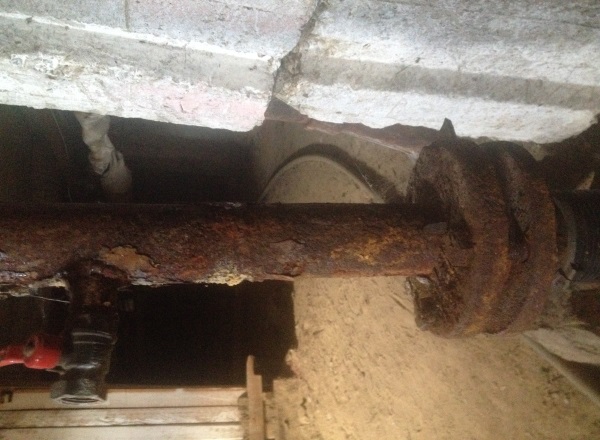 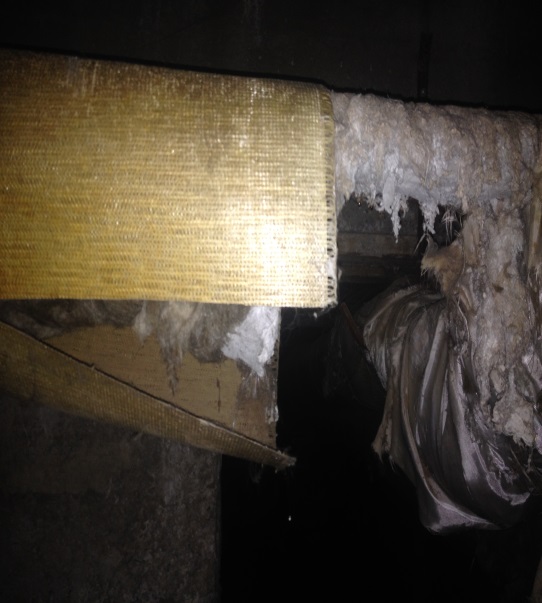 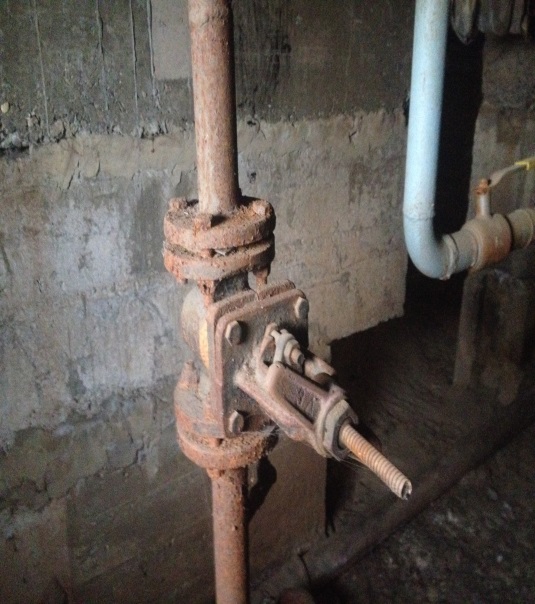 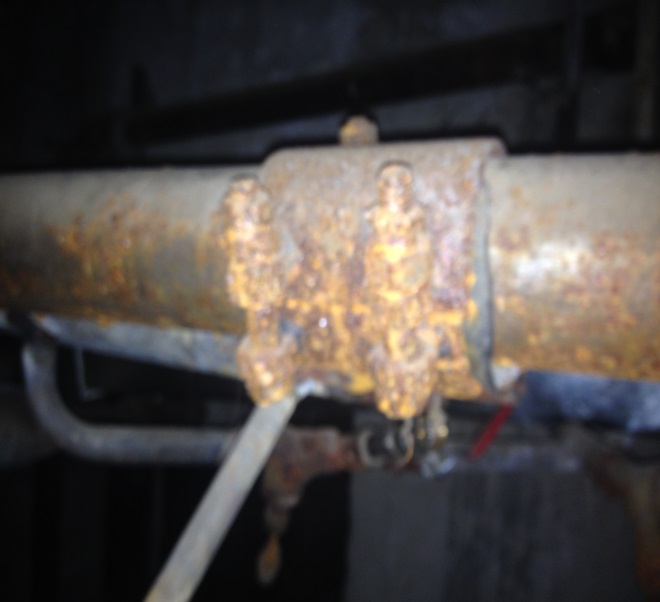 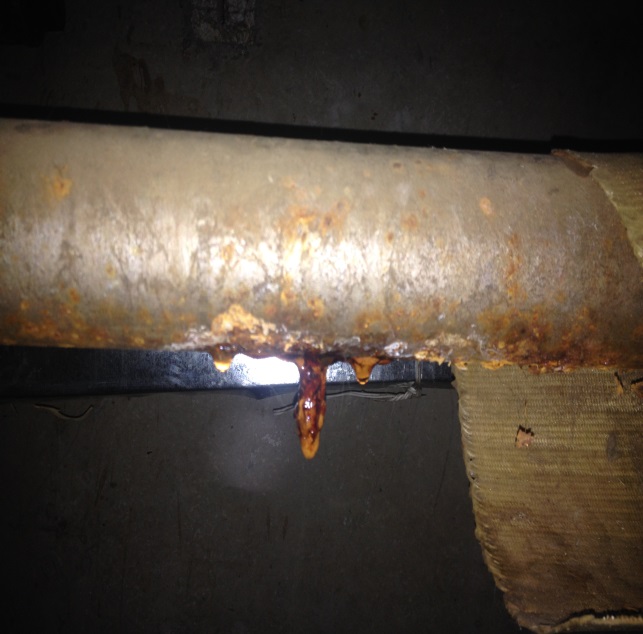 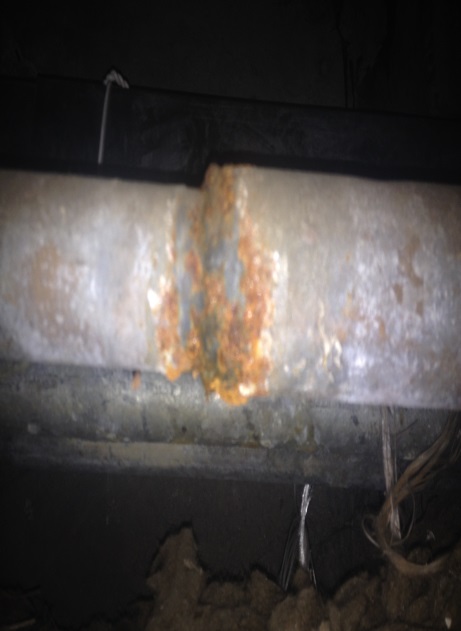 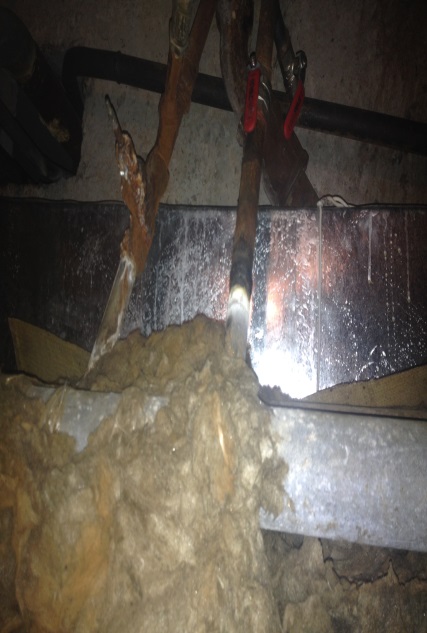 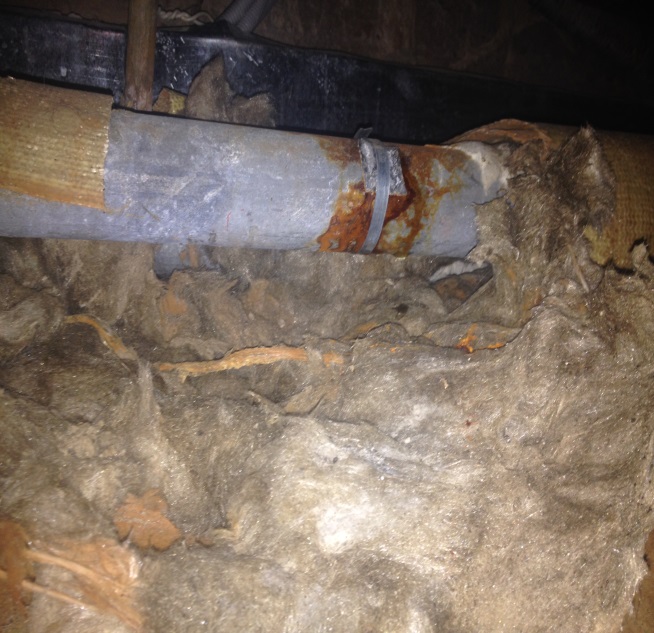 Трубопроводы холодного водоснабжения в подвале после капитального ремонта м-н «Мирный» дом 2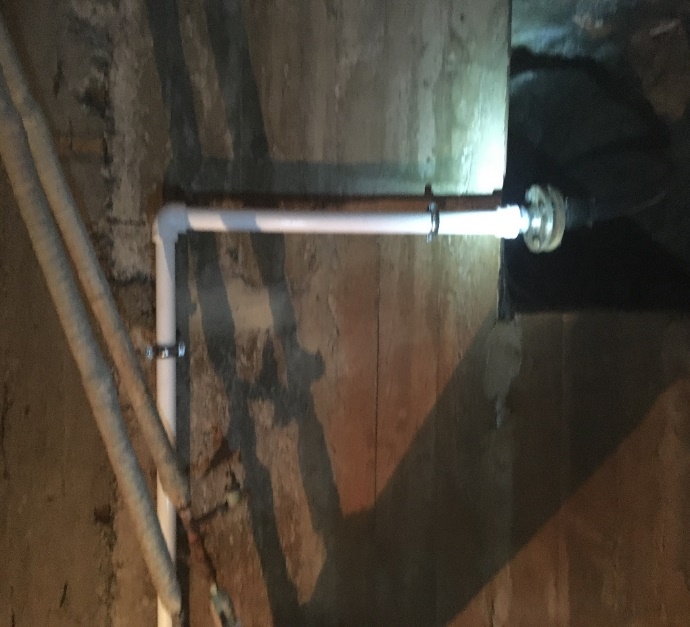 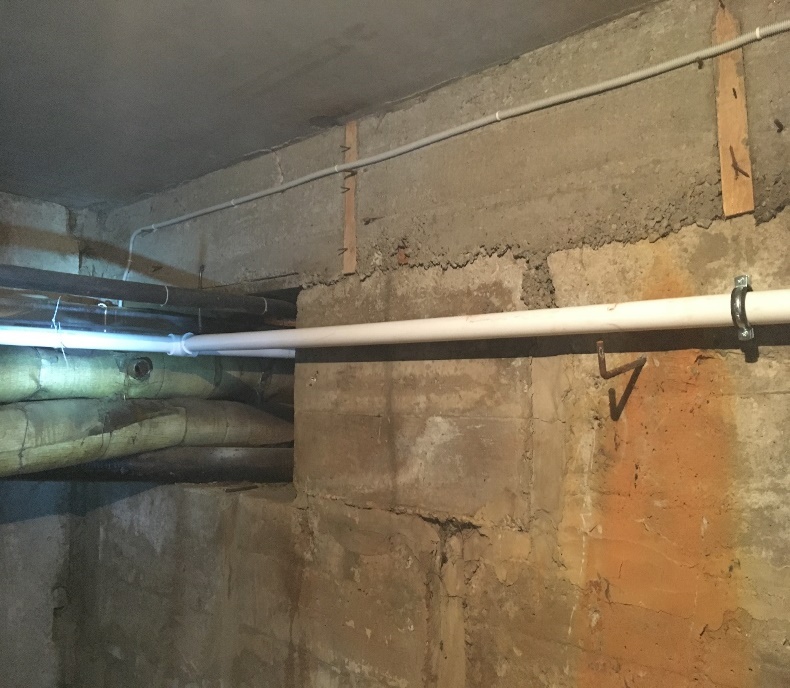 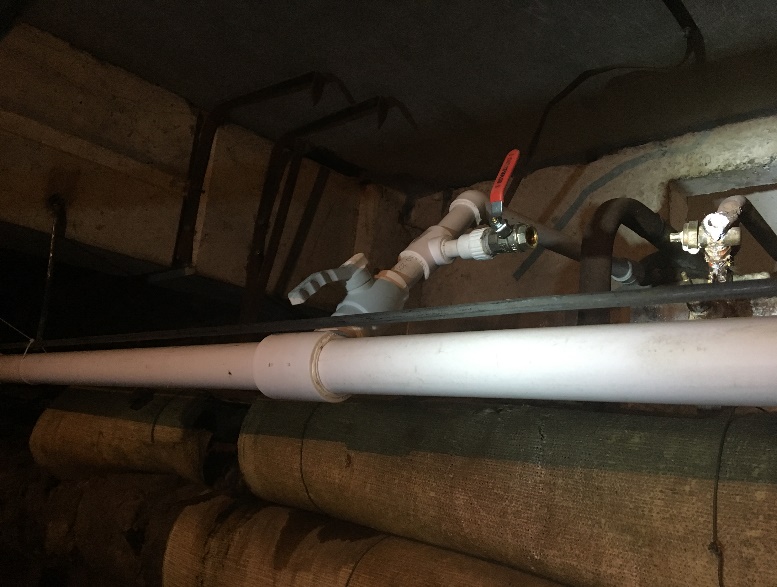 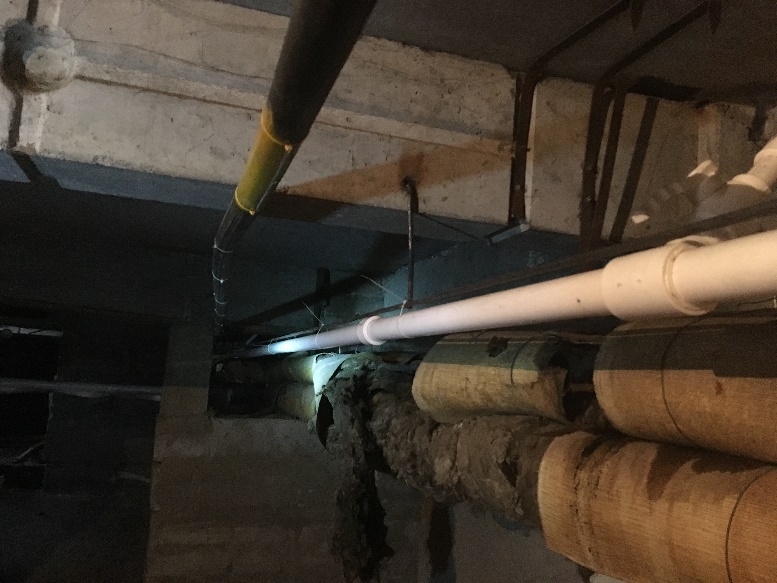 